Composição do Conselho Municipal de EducaçãoPresidente - Conselheira Sueli Aparecida de Paula MondiniVice-Presidente - Conselheira Carmen Lúcia Bueno Valle    Atualizado em 03/01/2017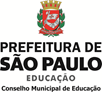 PREFEITURA DO MUNICÍPIO DE SÃO PAULOSECRETARIA MUNICIPAL DE EDUCAÇÃOCONSELHO MUNICIPAL DE EDUCAÇÃOConselheiros TitularesConselheiros SuplentesCarmen Lúcia Bueno ValleAntonio Rodrigues da SilvaEmília Maria  Bezerra Cipriano Castro SanchesFátima Aparecida AntonioJoão Gualberto de Carvalho MenesesLeila Portella FerreiraMaria Auxiliadora Albergaria Pereira RaveliLeila Barbosa OlivaMaria Cecília Carlini Macedo VazMaria Adélia Gonçalves RuotoloMaria Selma de Moraes RochaLourdes de Fátima Paschoaletto PossaniMarina Graziela FeldmanCristina Margareth de Souza CordeiroMarta de Betania JulianoBahij Amin AurSueli Aparecida de Paula MondiniSueli Chaves Eguchi